Packing Checklist For Moving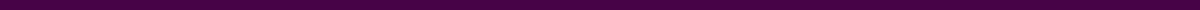 Moving to a new home can be a daunting task, but a thorough packing checklist can make the process smoother and more organized. Here's a comprehensive packing checklist to help you ensure nothing gets left behind:Packing Checklist for MovingImportant Documents Passports and IDs Birth certificates Marriage/divorce certificates Social security cards Financial records (bank statements, tax returns) Property documents (leases, deeds) Insurance policies Medical records School records Employment records Legal documents (wills, power of attorney)Essentials Box (First Night Box) Toiletries (toothbrush, toothpaste, soap, etc.) Medications Change of clothes Towels and bed linens Snacks and water bottles Phone chargers Essential tools (screwdriver, hammer) Flashlight and batteries Important documents folder Keys to your new homeKitchen Dishes and glassware Cutlery and cooking utensils Pots and pans Small appliances (coffee maker, toaster, blender) Food and pantry items Cleaning supplies Dish soap and spongesLiving Room Electronics (TV, DVD player, sound system) Remotes and cords Books and magazines Decor items and pictures Lamps and lighting Furniture (sofas, chairs, tables)Bedroom Bed frame and mattress Bedding and pillows Clothes and shoes Jewelry and accessories Nightstand and lamps Dresser and wardrobe contentsBathroom Shower curtain and bath mat Towels and washcloths Toiletries and personal items Bathroom cleaning suppliesChildren’s Items (if applicable) Toys and books Clothes and shoes Furniture (crib, changing table) Baby gear (stroller, high chair)Office/Study Computer and peripherals Desk and chair Books and supplies Files and documentsOutdoor/Garage Tools and hardware Lawn and garden equipment Sports and recreational gear Bikes and outdoor toys Patio furnitureMiscellaneous Cleaning supplies for final cleanup Pet supplies (food, leash, bed) Plants Moving blankets and wrapping materials for fragile itemsPacking Supplies Boxes in various sizes Packing tape and scissors Bubble wrap and packing paper Marker pens for labeling Furniture slidersRemember to label each box with its contents and the room it belongs in. This will make unpacking at your new home much easier. Additionally, consider decluttering before you pack to reduce the volume of items you need to move. Good luck with your move!